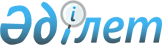 Об утверждении норм образования и накопления коммунальных отходов по Джангельдинскому районуРешение маслихата Джангельдинского района Костанайской области от 5 мая 2022 года № 102. Зарегистрировано в Министерстве юстиции Республики Казахстан 12 мая 2022 года № 27983
      В соответствии с подпунктами 2), 3) пункта 3 статьи 365 Экологического кодекса Республики Казахстан, подпунктом 15) пункта 1 статьи 6 Закона Республики Казахстан "О местном государственном управлении и самоуправлении в Республике Казахстан" Джангельдинский районный маслихат РЕШИЛ:
      1. Утвердить нормы образования и накопления коммунальных отходов по Джангельдинскому району согласно приложению к настоящему решению.
      2. Настоящее решение вводится в действие по истечении десяти календарных дней после дня его первого официального опубликования. Нормы образования и накопления коммунальных отходов по Джангельдинскому району
					© 2012. РГП на ПХВ «Институт законодательства и правовой информации Республики Казахстан» Министерства юстиции Республики Казахстан
				
      Секретарь Джангельдинского районного маслихата 

С. Нургазин
Приложениек решению Джангельдинскогорайонного маслихатаот 5 мая 2022 года№ 102
№
Объект накопления коммунальных отходов
Расчетная единица
Годовая норма накопления коммунальных отходов, м3
1.
Домовладения благоустроенные и неблагоустроенные
1 житель
1,32
2.
Интернаты 
1 место
0,72
3.
Гостиницы
1 место
1,32
4.
Детские сады, ясли
1 место
0,32
5.
Учреждения, банки, отделения связи
1 сотрудник
0,77
6.
Поликлиники
1 посещение
0,0013
7.
Больницы
1 койко-место
0,78
8.
Школы 
1 учащийся
0,18
9.
Рестораны, кафе
1 посадочное место
0,13
10.
Концертные залы
1 посадочное место
0,07
11.
Музеи
1 м2 общей площади
0,014
12.
Стадионы
1 место по проекту
0,007
13.
Спортивные и игровые залы
1 м2 общей площади
0,010
14.
Продовольственные и промышленно-товарные магазины, смешанные магазины
1 м2 торговой площади
0,10
15.
Рынки
1 м2 торговой площади
0,13
16.
Аптеки
1 м2 торговой площади
0,23
17.
Автомойки, АЗС
1 машино-место
1,68
18.
Автомастерские
1 работник
2,61
19.
Парикмахерские, косметические салоны
1 рабочее место
1,56
20.
Швейные ателье
1 м2 общей площади
0,07
21.
Бани
1 м2 общей площади
0,14